1Укажите выражение, значение которого является наименьшим.1.     2.      3.     4. 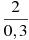 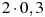 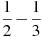 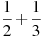 2Укажите выражение, значение которого является наименьшим.1.     2.      3.     4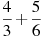 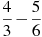 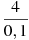 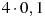 3Укажите выражение, значение которого является наименьшим1.     2.     3.     4.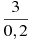 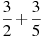 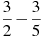 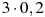 4Укажите выражение, значение которого является наименьшим1.   2.   3.     4.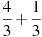 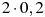 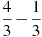 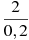 5Укажите выражение, значение которого является наименьшим1.   2.    3.     4. 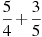 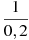 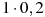 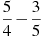 6Какому из выражений равно произведение ?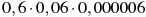 1.   2.  3.4.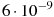 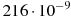 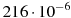 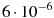 7Какому из выражений равно произведение ?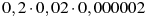 1.  2.3.4.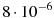 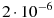 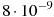 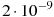 8Какому из выражений равно произведение ?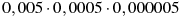 1.   2.   3.  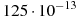 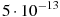 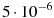 4.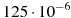 9Какому из выражений равно произведение ?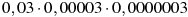 1.   2.   3.4.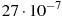 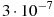 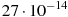 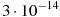 10Какому из выражений равно произведение ?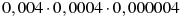 1.  2. 3.  4.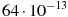 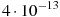 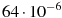 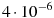 11Запишите в ответе номера верных равенств.1)  2)  3)  4) 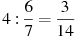 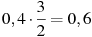 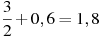 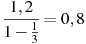 12Запишите в ответе номера верных равенств. 2)  3)  4) 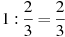 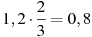 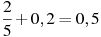 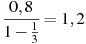 13Запишите в ответе номера верных равенств. 2)  3)  4) 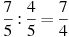 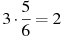 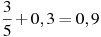 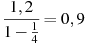 14Запишите в ответе номера верных равенств.1)  2)  3)  4) 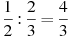 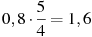 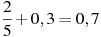 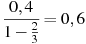 15Запишите в ответе номера верных равенств.1)  2)  3)  4) 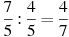 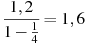 16Каждому выражению поставьте в соответствие его значение:А.  Б.  В. 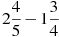 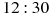 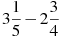 1) 0,4 2) 0,45 3) 1,0517Каждому выражению поставьте в соответствие его значение:А.  Б.  В. 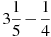 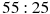 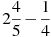 1) 2,55 2) 2,2 3) 2,9518 Запишите в ответе номера выражений, значения которых положительны.1)  2)  3)  4) 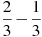 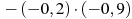 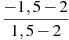 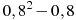 19 Запишите в ответе номера выражений, значения которых положительны.1)  2)  3)  4) 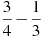 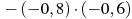 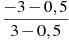 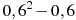 20 Запишите в ответе номера выражений, значения которых положительны.1)  2)  3)  4) 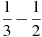 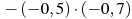 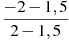 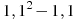 21Запишите в ответе номера выражений, значения которых отрицательны.1)  2)  3)  4) 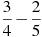 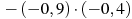 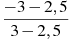 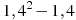 22Запишите в ответе номера выражений, значения которых отрицательны.1)  2)  3)  4) 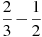 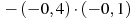 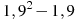 23Запишите в ответе номера тех выражений, значение которых равно 0.1)  2)  3)  4) 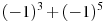 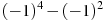 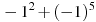 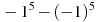 24Запишите в ответе номера тех выражений, значение которых равно 0.1)  2)  3)  4) 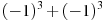 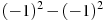 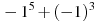 25Запишите в ответе номера тех выражений, значение которых равно 0.1)  2)  3)  4) 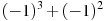 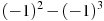 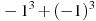 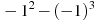 26Запишите в ответе номера тех выражений, значение которых равно 0.1)  2)  3)  4) 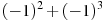 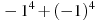 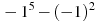 27Запишите в ответе номера тех выражений, значение которых равно 0.1)  2)  3)  4) 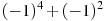 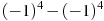 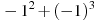 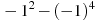 28Запишите в ответе номера тех выражений, значение которых равно -5.1)  2)  3)  4) 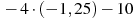 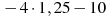 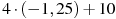 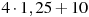 29Запишите в ответе номера тех выражений, значение которых равно -5.1)  2)  3)  4) 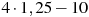 30Запишите в ответе номера тех выражений, значение которых равно -5.1)  2)  3)  4) 31Запишите в ответе номера тех выражений, значение которых равно -5.1)  2)  3)  4) 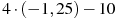 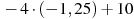 32Запишите в ответе номера тех выражений, значение которых равно -5.1)  2)  3)  4) 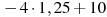 33Соотнесите обыкновенные дроби с равными им десятичными.А. Б. В. Г. 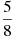 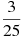 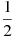 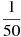 1) 0,5 2) 0,02 3) 0,12 4) 0,625 34Запишите десятичную дробь, равную сумме .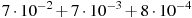 35Запишите десятичную дробь, равную сумме.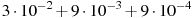 36Запишите десятичную дробь, равную сумме.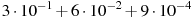 37Запишите десятичную дробь, равную сумме.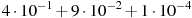 38Запишите десятичную дробь, равную сумме.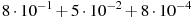 Для каждой десятичной дроби укажите ее разложение в сумму разрядных слагаемых.А. 0,9024 Б. 9,2004 В. 0,92041)                                 2)                                3)                                     4) 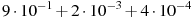 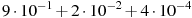 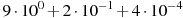 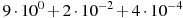 Для каждой десятичной дроби укажите ее разложение в сумму разрядных слагаемых.А. 0,7407 Б. 7,4007 В. 0,70471)                                 2)                             3)                                 4) 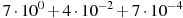 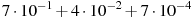 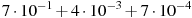 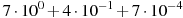 Для каждой десятичной дроби укажите ее разложение в сумму разрядных слагаемых.А. 0,8402 Б. 8,4002 В. 0,80421)                              2)                                 3)                                   4) 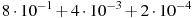 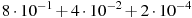 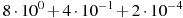 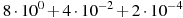 Для каждой десятичной дроби укажите ее разложение в сумму разрядных слагаемых.А. 0,0573 Б. 0,5073 В. 0,57031)                                       2)                                          3)                                       4) 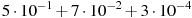 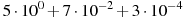 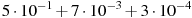 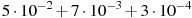 Для каждой десятичной дроби укажите ее разложение в сумму разрядных слагаемых.А. 0,8014 Б. 8,1004 В. 0,81041)                                  2)                                 3)                                    4) 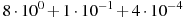 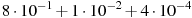 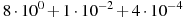 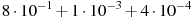 